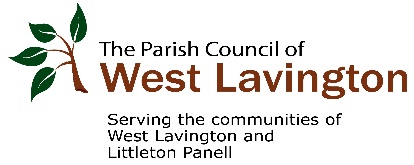 WEST LAVINGTON PARISH COUNCIL   MEETING OF THE PARISH COUNCIL   07 JANUARY  2021 7PMHELD VIRTUALLY (Local Authorities (Coronavirus) Flexibility of Local Authority Meetings (England) Regulation effective 04.04.2020MINUTESMeeting closed at 2120Signed…………………………………………………………………………04 February 2021Present:Councillors: Mrs J Ford (Chairman), Mr D Muns, Mr P Blundell, Mr R Oglesby, Mrs L Gough, Mr A Morton, Mr R Scott and Mr S CoxheadAlso present Mrs K Elston (Clerk), Tony Hamilton (until 1930), Colin Brown (Wiltshire Council) until 1910 and Councillor Richard Gamble (until 2000).20/21/125Apologies for absence       There were none as all councillors were present. .20/21/126Declaration of interests       There were none. 20/21/127Section 106 funding – information       Section 106 funding from Lavington Lane development – Colin        Brown from Wiltshire Council came to the meeting to explain that        there is additional funding available from the potential development        for the upgrading of existing formal sports pitches, including        drainage and associated changing rooms and toilets.                    Examples of Projects using s106 Playing Pitch Contributions are as                  follows:                 Third Generation Artificial Turf Pitches, Floodlights, new Drainage                   systems, Artificial Cricket Strip, Changing Room Enlargements and                  redesigns, Toilet redesigns, provision of new changing rooms,                  badger proof fencing, new formal grass pitches, new tennis courts                 and associated fencing, replacement / upgrading of existing tennis                  court fencing, relaying of tennis courts, levelling of formal grass                 pitches, artificial turf pitches for hockey, new basketball court.                   Councillors will consider if they want to put in any requests and will                 consult with the Village Hall.  Councillors to consider and Clerk to                  submit. ALL/KE20/21/128Minutes of the last meeting 03.12.20 and matters arising      These were agreed to be a true and accurate record and were       signed off by councillors.  Agreement to add in more detail on       disbursements section.      Minute 20/21/118 Withy House Pond clearance – question raised at      the last meeting if planning should have been sought for this as it      sits within the conservation area.  Confirmation that this was normal       procedure under agenda item planning monitoring and after       clarification from Planning Enforcement, procedures for pond work      by householder were correctly followed and this was notified back to      the householder.      Minute 20/21/123 War Memorial additional name – the stone       Mason has been commissioned and the next step is to establish      where to put the additional name.  Mr Blundell will communicate      with Lyn Dyson to confirm.  The church has been advised of the       work to be undertaken.  Churchwarden has written to thank the      parish council  for both cleaning the memorial and adding the name.PB/JF20/21/129Chairman’s Announcements      Area Board – on 11 January.      Resignation of Hazel Freeman – Chair has already advised       councillors of the resignation.  Councillors expressed their thanks      for all her work and commitment whilst serving on the parish council.      Census 2021 – information has been sent from Wiltshire Council      and asks councillors to support the census and encourage residents      to complete.  Chair will put the details in News and Views and the       clerk will request a contact detail so that materials can be       requested in Polish language as well.      Anti-social behaviour at the Village Hall – a reporting was made for     19 December.  There was smashed glass on the path towards the      Giles Room.  The CCTV footage has been reviewed and there are     images of the number plate and the individuals who did the      damage.  All of this has been downloaded and passed to the police      who have issued a crime number.  No further updates at this stage..JFKE20/21/130Public Participation      Member of public raises the question if there is any update from       Aster Housing following the last meeting in relation to Hedges       House.  Mrs Ford advised that there has a response but it has not       provided any updates.  Councillor Richard Gamble has also written       direct to Aster Housing and Wiltshire Council.  There has also been      support offered to the residents from Age UK and member of the      community who would be well placed and willing  to support.  20/21/131Wiltshire Councillor Report      A360 Road Closure on 02.01.2021 – the notification from      Wiltshire Council came to clerks very close to the work commencing.      Councillor Gamble explained that the delay was due to diversion       notification coming from Highways England.  There was good       signage on the road, although many choose to ignore them.        Councillor Oglesby reported two hits on the railway bridge.      Planning 20/08456/FUL at 78 High Street – this has been refused       and Councillor Gamble wanted to commend the parish council on      their comments they submitted as they were well presented.      20/09350/OUT Land off Lavington Lane – there needs to be an      input from Highways for this development.  Planning and Highways      are fully aware of the school children passing through the area due       to the concentration of schools in the area..      Review of the Wiltshire Council Local Plan – the consultation on the      Plan will commence on 15.01.21 until March.  The proposed need      for housing in West Lavington between now and 2029 is deemed to       be 50 houses which matches the current proposal for the Lavington       Lane site.  There is a virtual event on 27.01.21 and there are also       more rural focussed events on 01 and 02 February.        Recommendation that West Lavington parish council are       represented at these events.  Councillor Gamble will advise which      would be most appropriate.      Wiltshire Wellbeing Hub –  this is still operating for vulnerable       members of the community.(Tel 03000034576)RG20/21/132PlanningApplications to consider            20/09350/OUT Land off Lavington Lane, Devizes, West      Lavington – Outline application for residential development (50      dwellings) including Access for consideration.  Following the last      meeting Mr Coxhead spoke to Councillor Richard Gamble regarding      road safety as requested.  Planners and Highways will hold a site      meeting.  There has been a discussion about Toucan crossings      which has been fed into the planning process.  Councillors agreed a      response which is supportive of the application but feel that       considerations in terms of traffic need to be      addressed as part of the development.  Mr Scott advised that       Wiltshire Council Urban Design has reviewed the development plan       and has commended.      Mrs Ford has been approached by Gaigers, who have advised that      they would like to safe proof any future potential development and      have asked the parish council to consider what would be on their      wish list if another developer took on the site.  There is a Ransom      Strip that councillors have discussed before and it would be       beneficial if this passed to the parish council.  This would safe proof       the entrance being from Lavington Lane.  Councillors agreed for Mrs      Ford to draft a response to Gaigers. The Top Five items on the       wish list would be;  Ransom strip, road safety, 30% affordable       housing, school drop off point and vehicle access from Lavington      Lane.        20/10526/FUL  Wyneshore House, 2 White Street, West       Lavington, Devizes  SN10 4LW – Convert a Games Room to a 1       Bedroom apartment, 2 garage doors to the existence car port and       erect a new with 2 car ports, a garage, and store/work shop,       including all other associated works.  Councillors had concerns in      relation to the garage erection and were in agreement not to       support.Planning Decisions      20/08456/FUL  78 High Street, Littleton Panell, Devizes SN10      4ES – Loft conversion with dormer to the rear and create home      office in existing kitchen area.  Refused.      20/10264/LBC 78 High Street, Littleton Panell, Devizes SN10      4ES – Loft conversion with domer to the rear and create home      office in existing kitchen area.  Refused      2010183/TCA  Wisteria Cottage, 77 High Street, Littleton Panell,      Devizes SN10 4ES – Beech tree – prune back some root to       facilitate reconstruction of garden wall; crown raise low secondary      branches and crown reduce outer canopy by 2m.  No objection.      20/10301/TCA  15 Church Street, West Lavington, Devizes            SN10 4LD – Fell 1 Ash Tree (T1).  No objection      20/10335/TCA Brookside Cottage, 17 Church Street, West      Lavington, Devizes SN10 4LD – Alder (T1) – reduce crown laterally      on western aspect by maximum 2 metres.  No objectionPlanning Monitoring         Farmshop Application – the recent application has been withdrawn        but it is likely that revised plans will be put forward. JF20/21/133Corona Virus update        Mr Coxhead advised that he is going to contact the         current volunteers so see which ones are still in a position to         volunteer.        Playparks under the recently published guidance can remain open.              Playground Group are checking the current signs in place and the               three pieces of equipment that are deemed risky remain boarded              off.20/21/134Finance        Finance Monitoring – Operational Budget documents and bank        Statement have been sent to finance councillors.           Precept Request 2021-22 – the proposals were discussed at the         last meeting in December.  The proposal is to request the same        amount of precept as in 2020-21 in the sum of £31 889.  This will       result in an additional 0.90 per year for Band D residents.       Proposed:  Mr T Morton       Seconded: Mr S Coxhead       All councillors in agreement       Clerk to prepare paperwork and ensure it reaches Wiltshire County        Hall prior to 18.01.21  Disbursements:            Cheque Number                    Payee                                                           £SO                                          Chris Hardwick (website)                              28.00SO                                          Charlton Baker (payroll fees)                        12.50                        SO                                          Clerk Office payment                                    25.90DD                                          Hills Waste Solution (waste)                         71.76                                   1790                                        Information Commissioner                            40.00                                                                                                                                              1791                                        Wessex Tree Care Ltd                              1440.00                                                              1792                                        SMART Integrated Solutions (CCTV)       1078.80                                                  1793                                        HMRC                                                         583.201794                                        Kaye Elston (clerk salary)                           291.80       ICO Annual Renewal – the annual subscription is due in the sum of        £40 and councillors in agreement to continue the subscription.       CCTV Camera update – the second maintenance visit for the year       has been completed.       Parish Online – Mr Muns enquired if he could have access to        information.  Clerk to send out details.       Defib new contract proposal – paper sent to councillors in advance       to be able to see the detail of the proposal from SWAST.  The        current three defibs are on a loan scheme that is due to come to an       end.  The proposal from SWAST is for them to supply three new       updated defibs, cabinets and the batteries and pads.  Currently the       parish council are responsible for these consumables.  Alternative       providers have been viewed but do not provide the full package       like SWAST.  The cost for a contact for the next 4 years is £3800       which includes a training session which will be delivered when       COVID restrictions are reduced.  Councillors in n agreement to        accept the proposal from SWAST and the clerk will contact SWAST       to confirm.       Proposed: Mrs L Gough       Seconded: Mr S Coxhead      All councillors in agreement      Proposal for matting – clerk has been in contact with Playforce to      obtain replacement mats in the playground.  They have requested      photographs which Mr Blundell will take and send to the clerk.      Internal and External Audit Action Plan – further information       requested by external auditor which the clerk has sent.KEKEKEPB20/21/135Parish Council vacancies       A member of the community came forward expressing an interest in        becoming a councillor.  Unfortunately, they have since had to with-       draw the application due to other commitments.  20/21/136Receipt of Working Groups and project reports      Footpaths Report – report circulated prior to the meeting. Mrs Ford      had a request for a roll of barbed wire in the Strawberry Hill Wood to       be removed.  Advised person reporting that the wire is on private      land.      Parking at the exit  of Footpath 41 onto Lavington Lane ideally       needs to be discouraged to enhance safety.  Highways have agreed      to put white H bars at  that point.  Highways are also going to       contact the house owner to ask them to improve visibility.(hedge)          Remembrance Avenue –  Clerk confirmed that the trees are being             Delivered on 12.01.21.       Playgrounds Group update – Mr Blundell has advised that the       fencing by the BMX track is rotting and it was agreed quotes are       obtained for the next meeting.  Mr Blundell will seek the quotes.  It       may be possible to use the Section 106 funding for this.  Mr Blundell       and Mr Scott will also explore what drainage would be needed on       site.       Nominations for the Alms Houses Committee – councillors were in       agreement to nominate Mrs Lorna Gough as there has been a        request for a gender balance on the committee.  Clerk to advise.20/21/137Census 2021      See 20/21/129 above20/21/138Date of next parish council meeting (to be held virtually)   04 February 2021 at 1900    Playgrounds Working Group – 19 January at 1900